ТЕХНИЧЕСКОЕ ЗАДАНИЕвыполнение работ по капитальному ремонту кровельного покрытия здания главного корпусана производственной площадке  ООО «ВОЛМА-Воскресенск»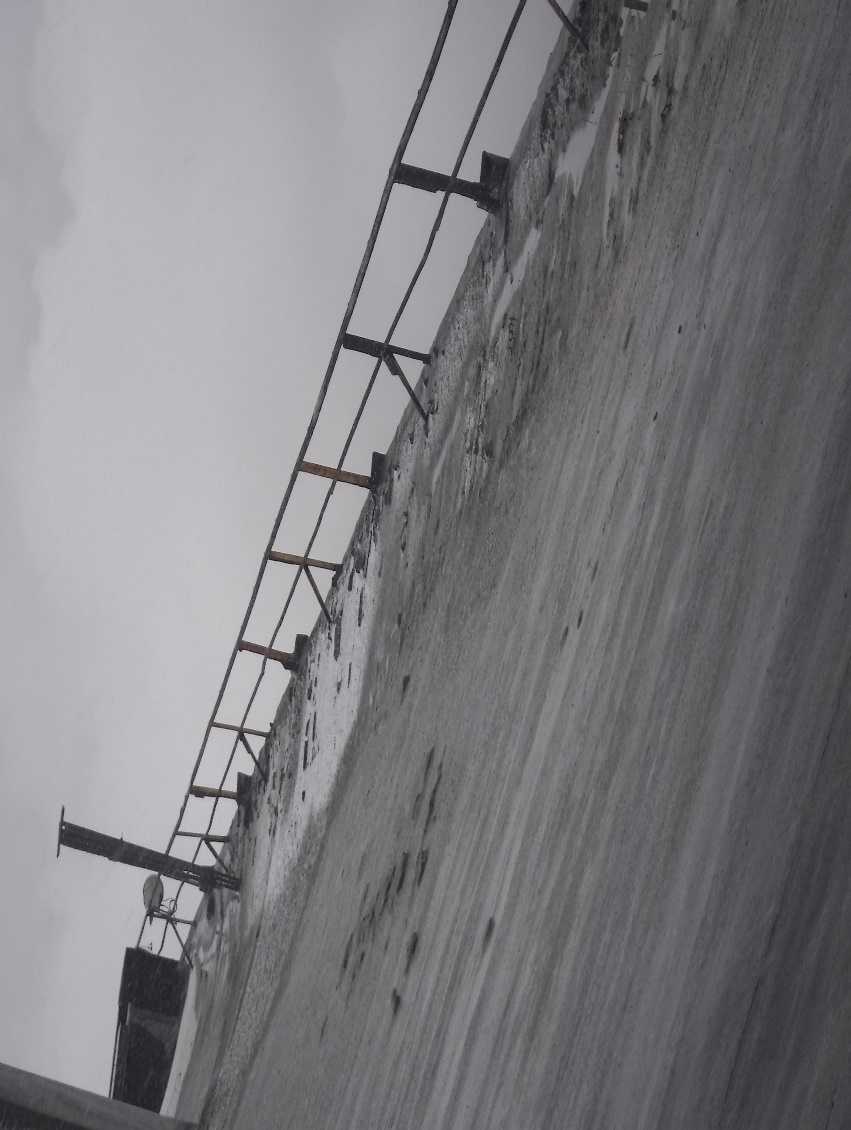 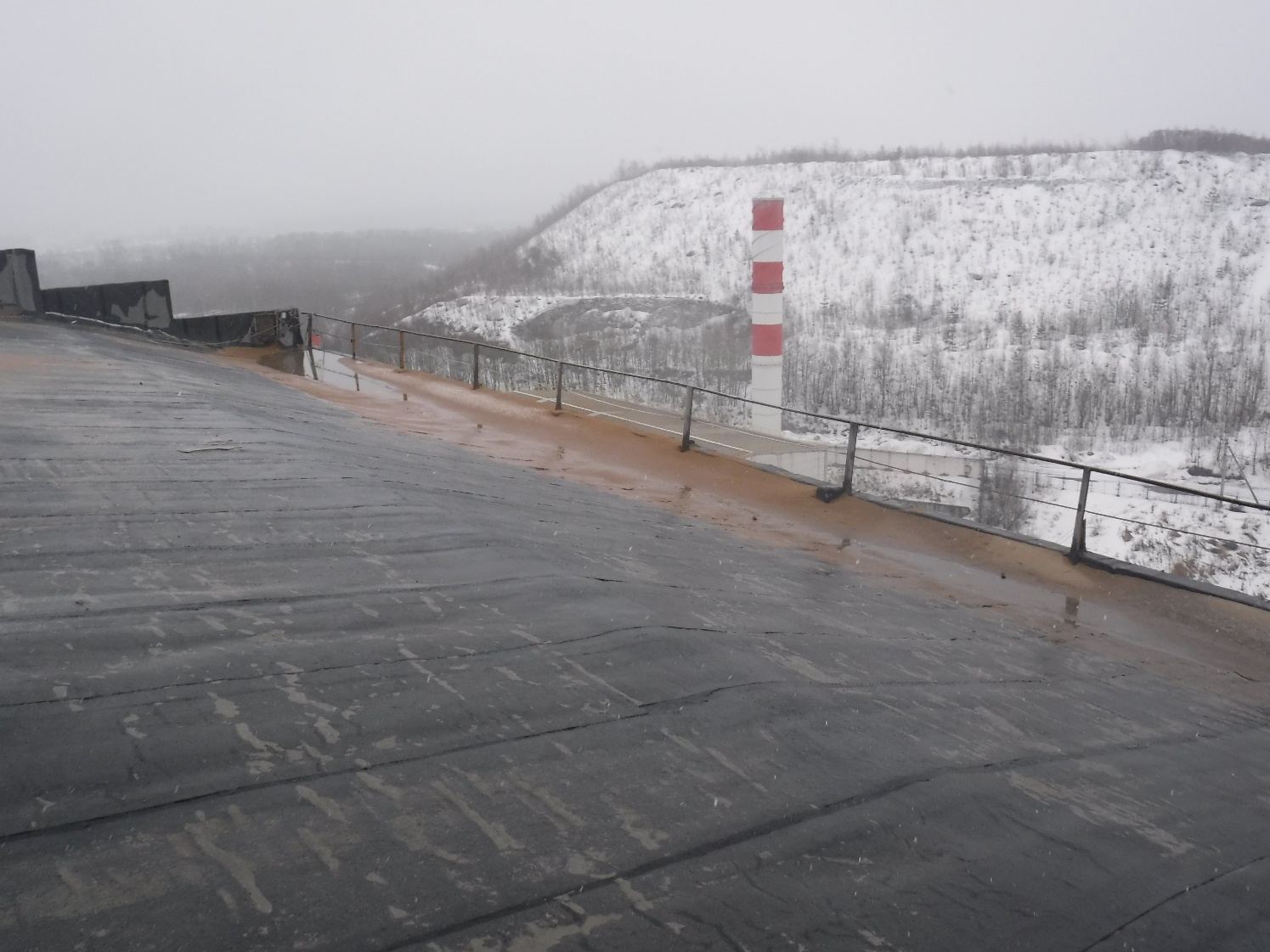 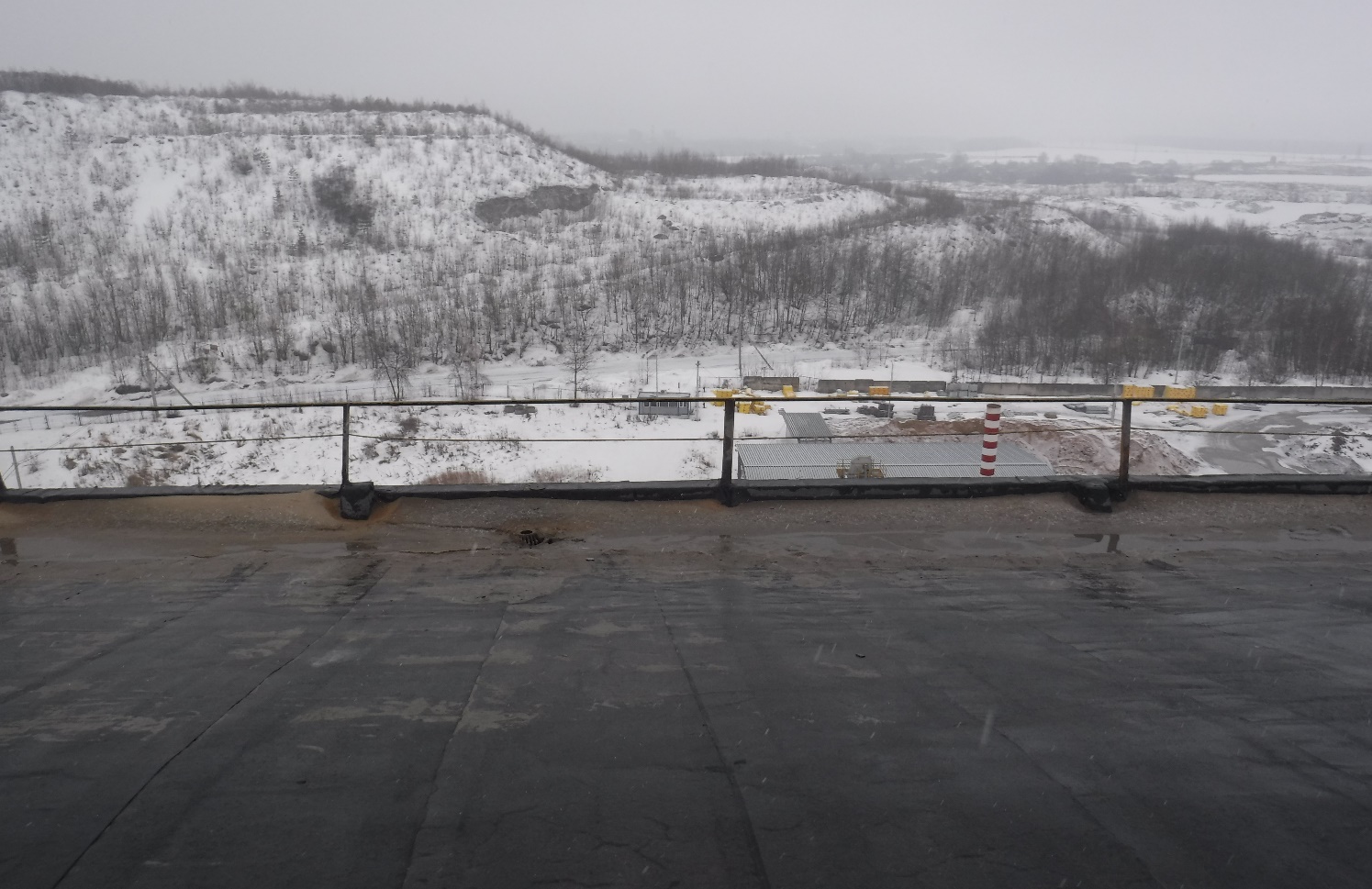 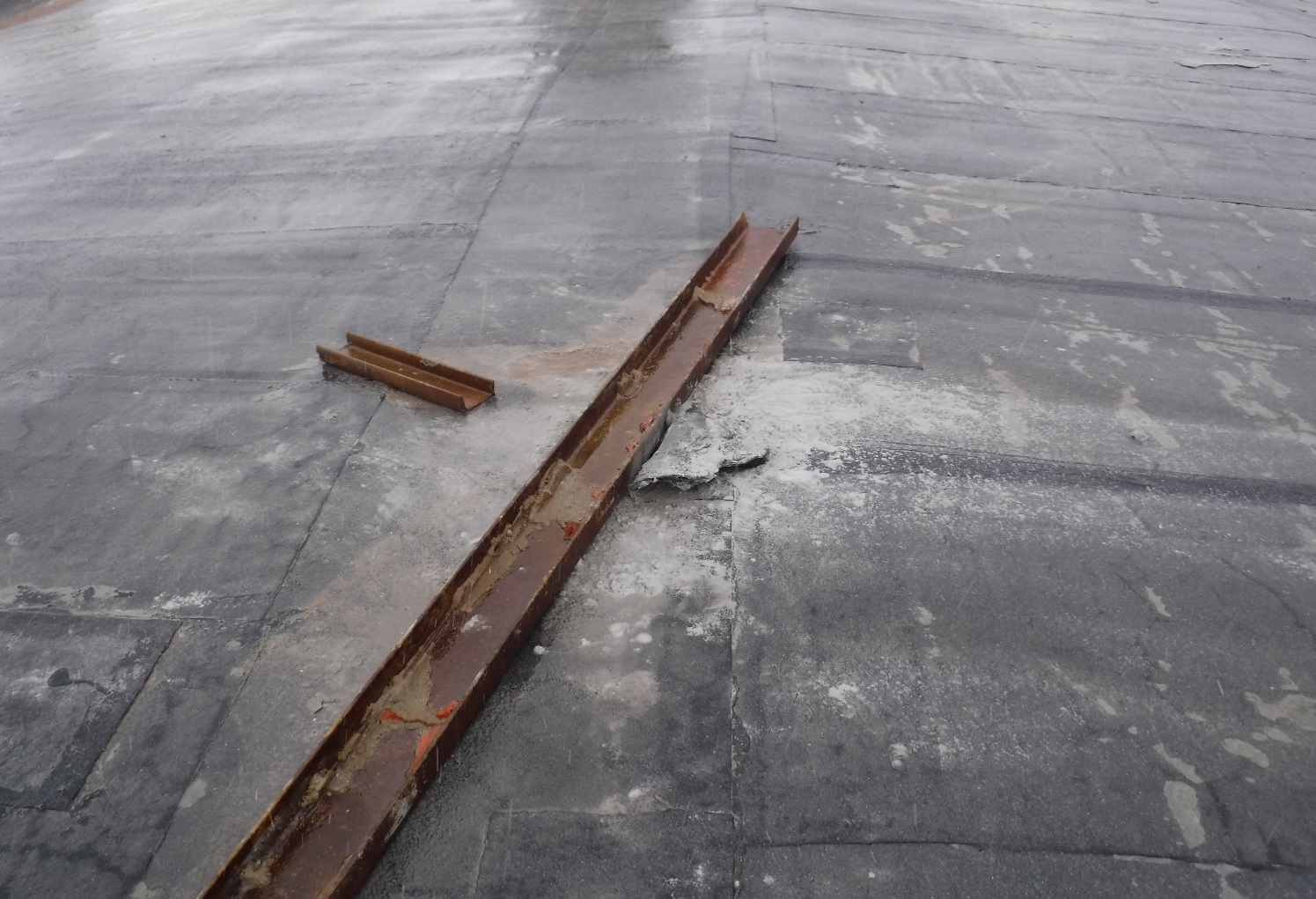 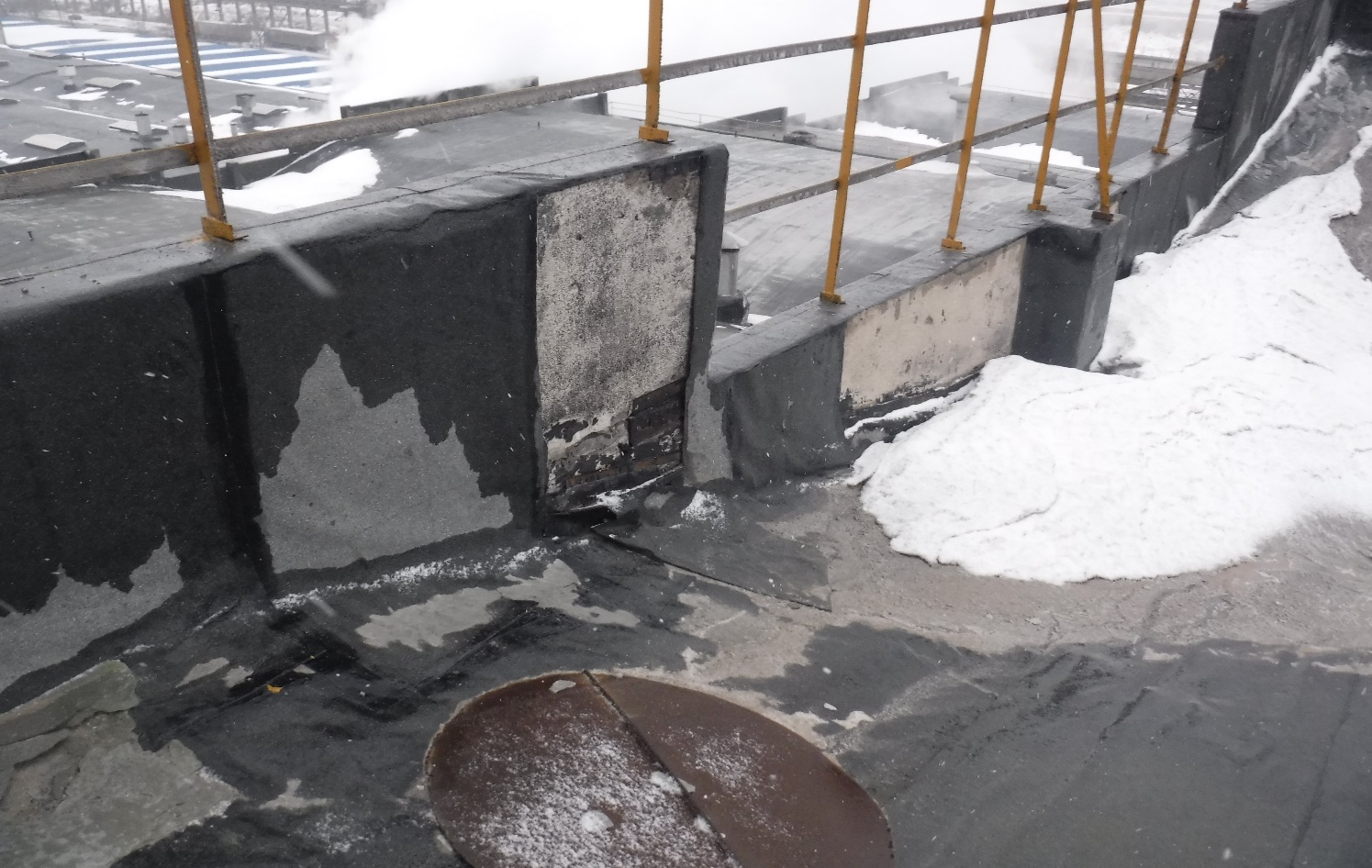 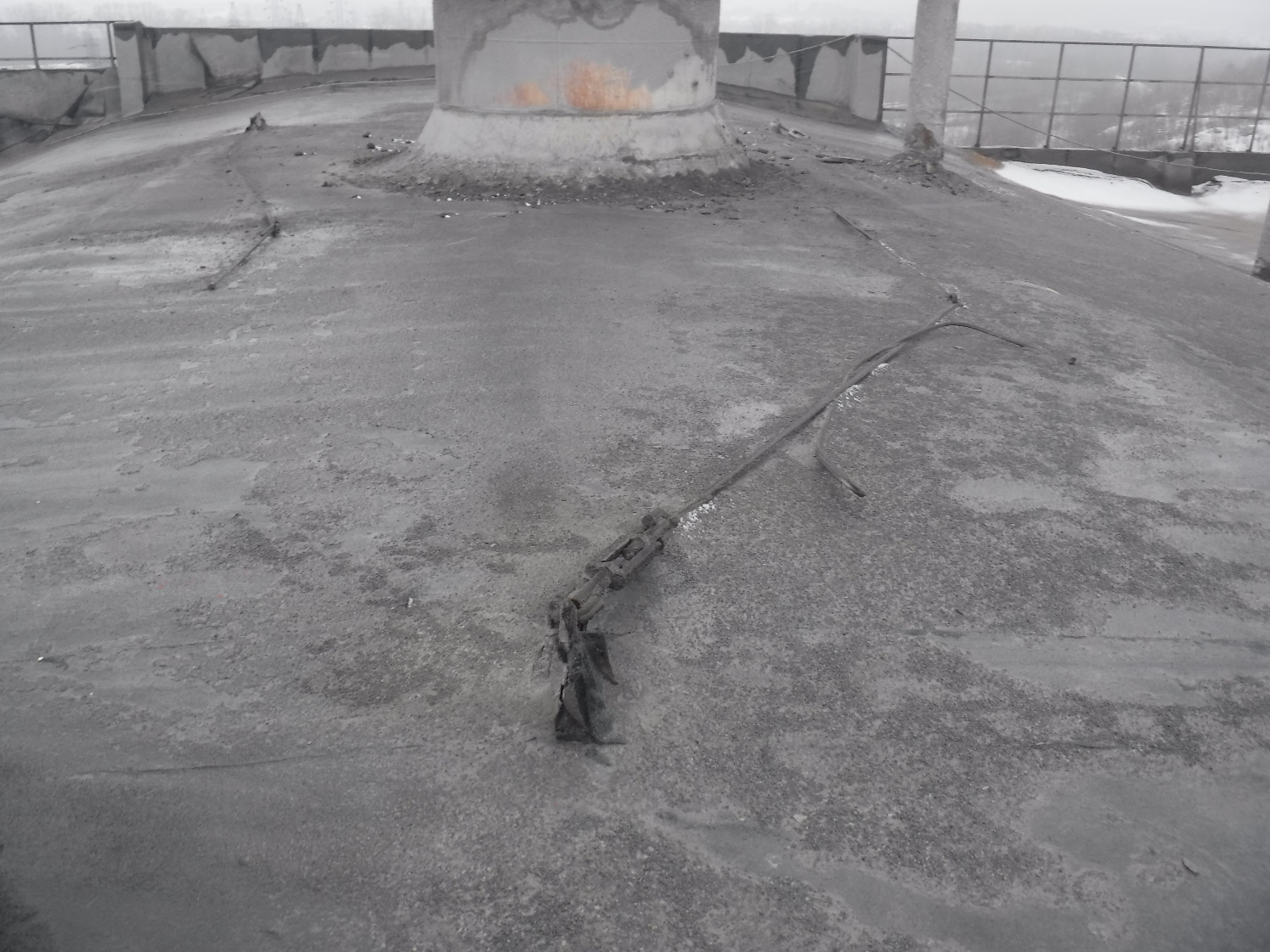 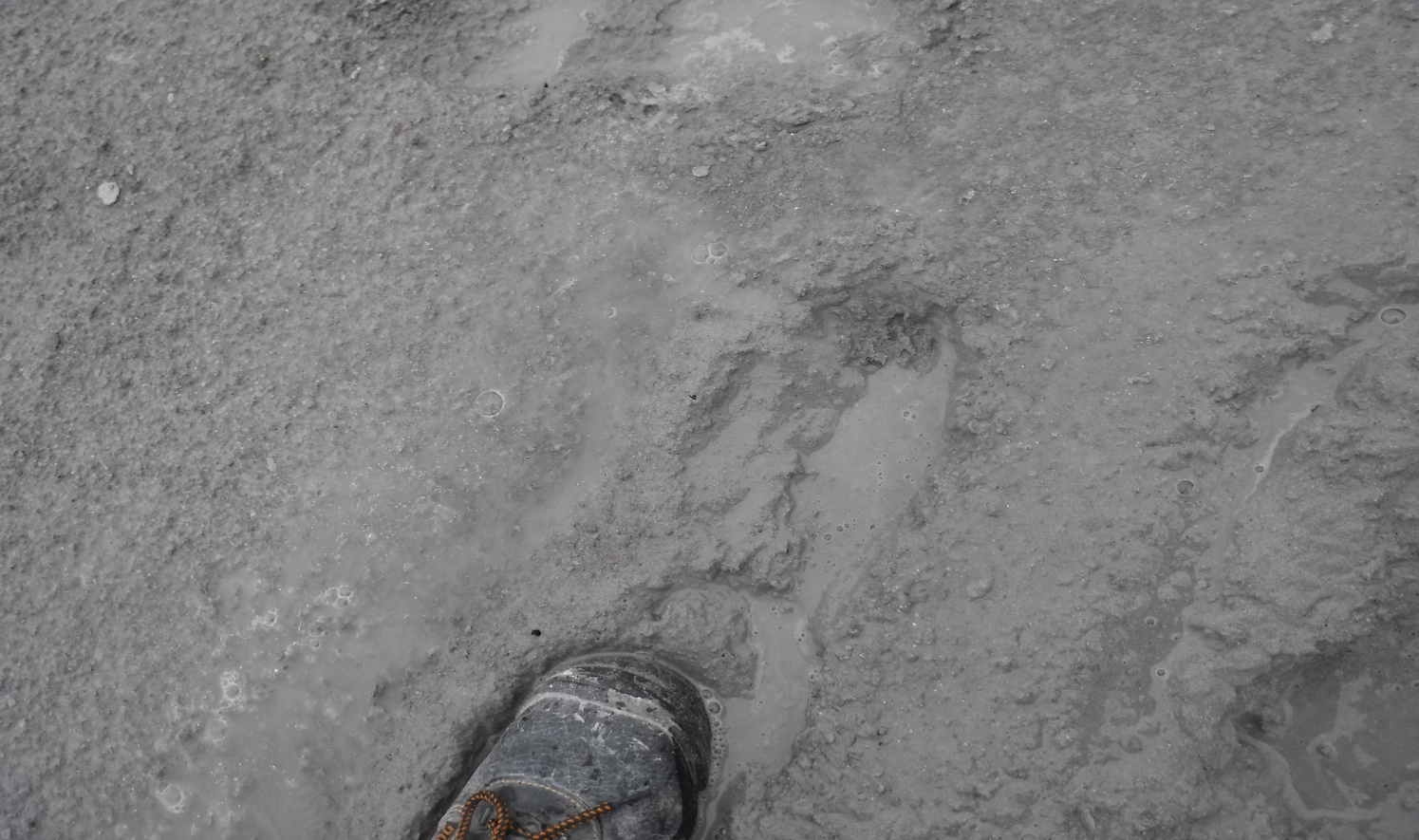 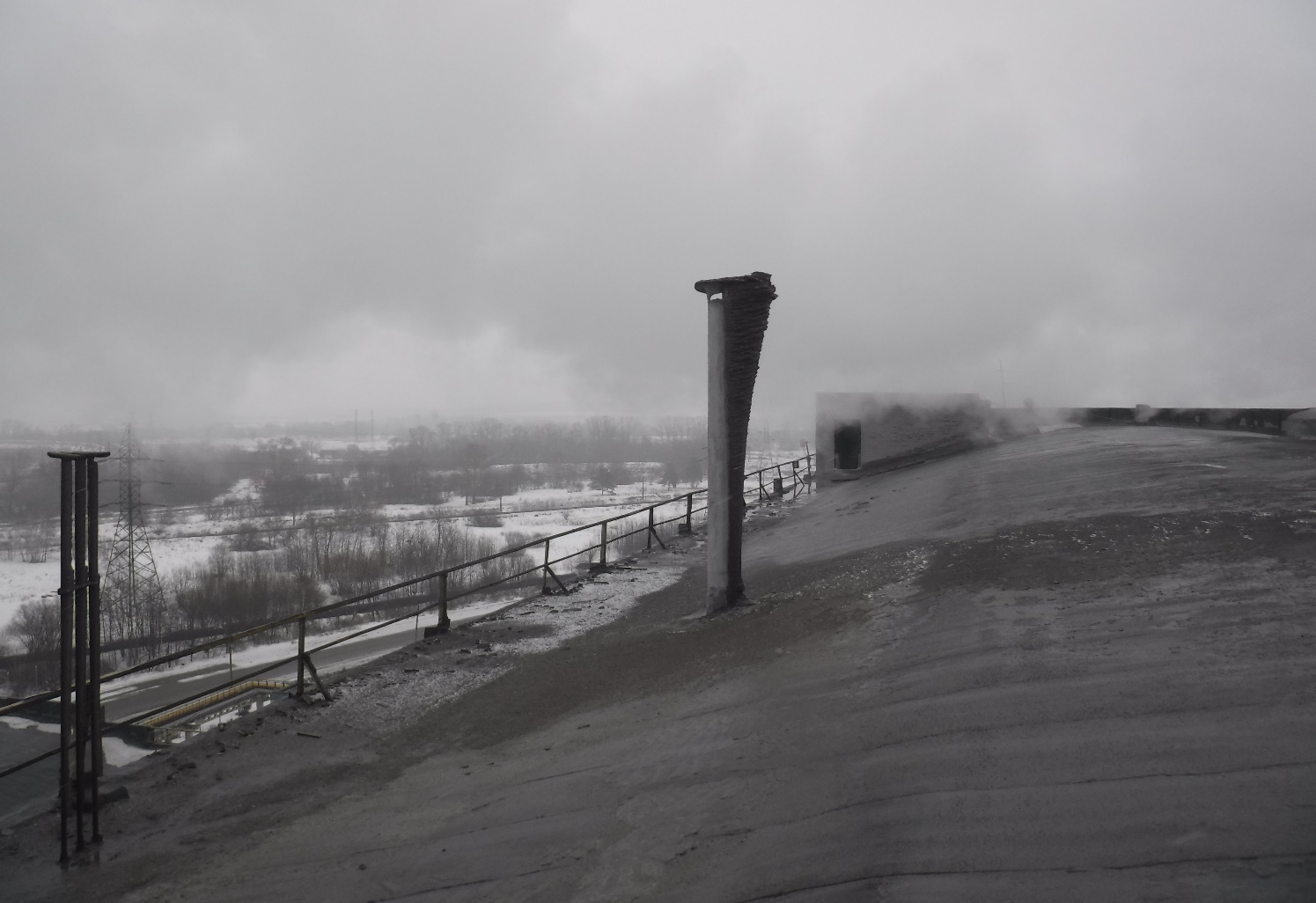 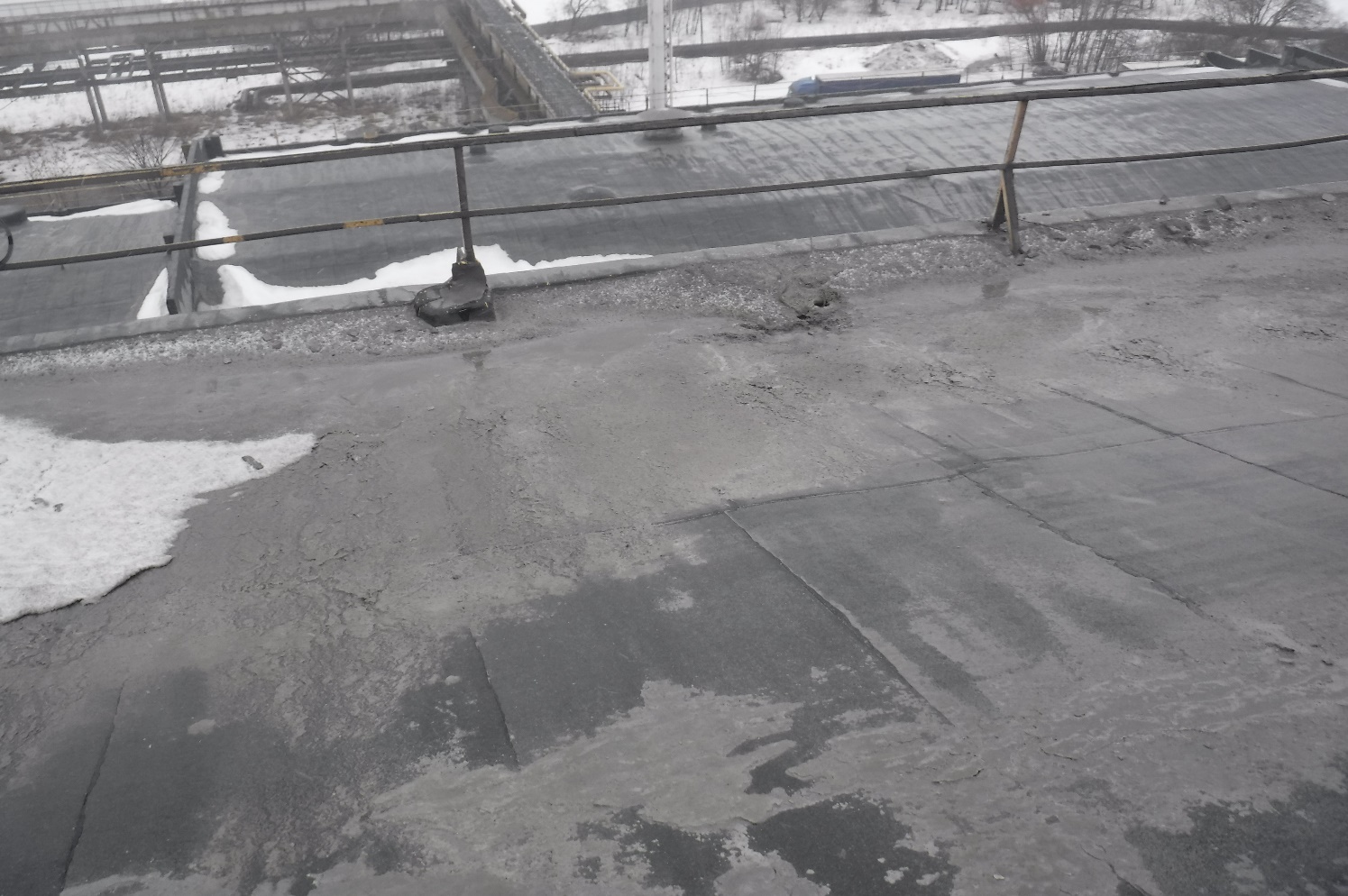 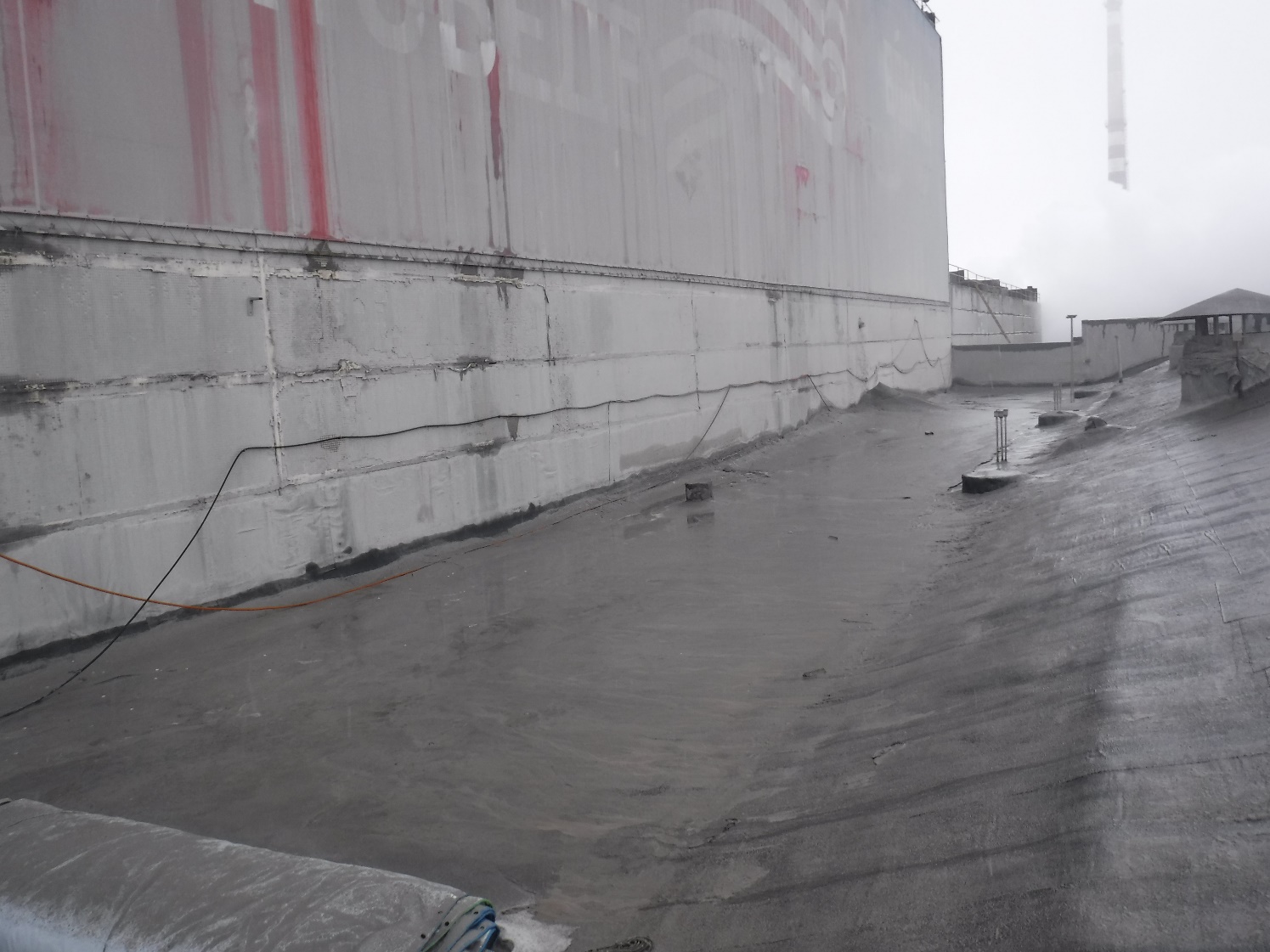 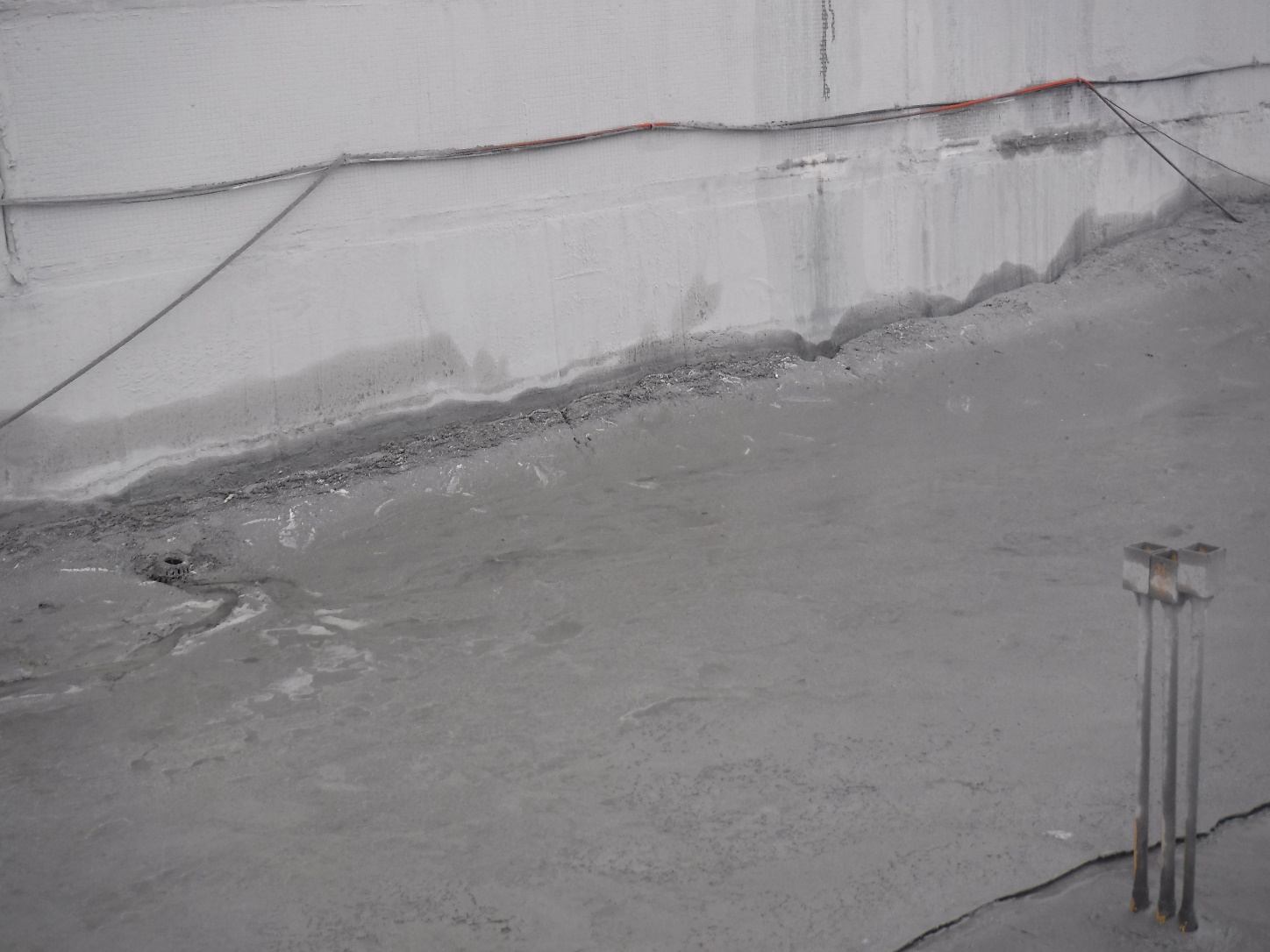 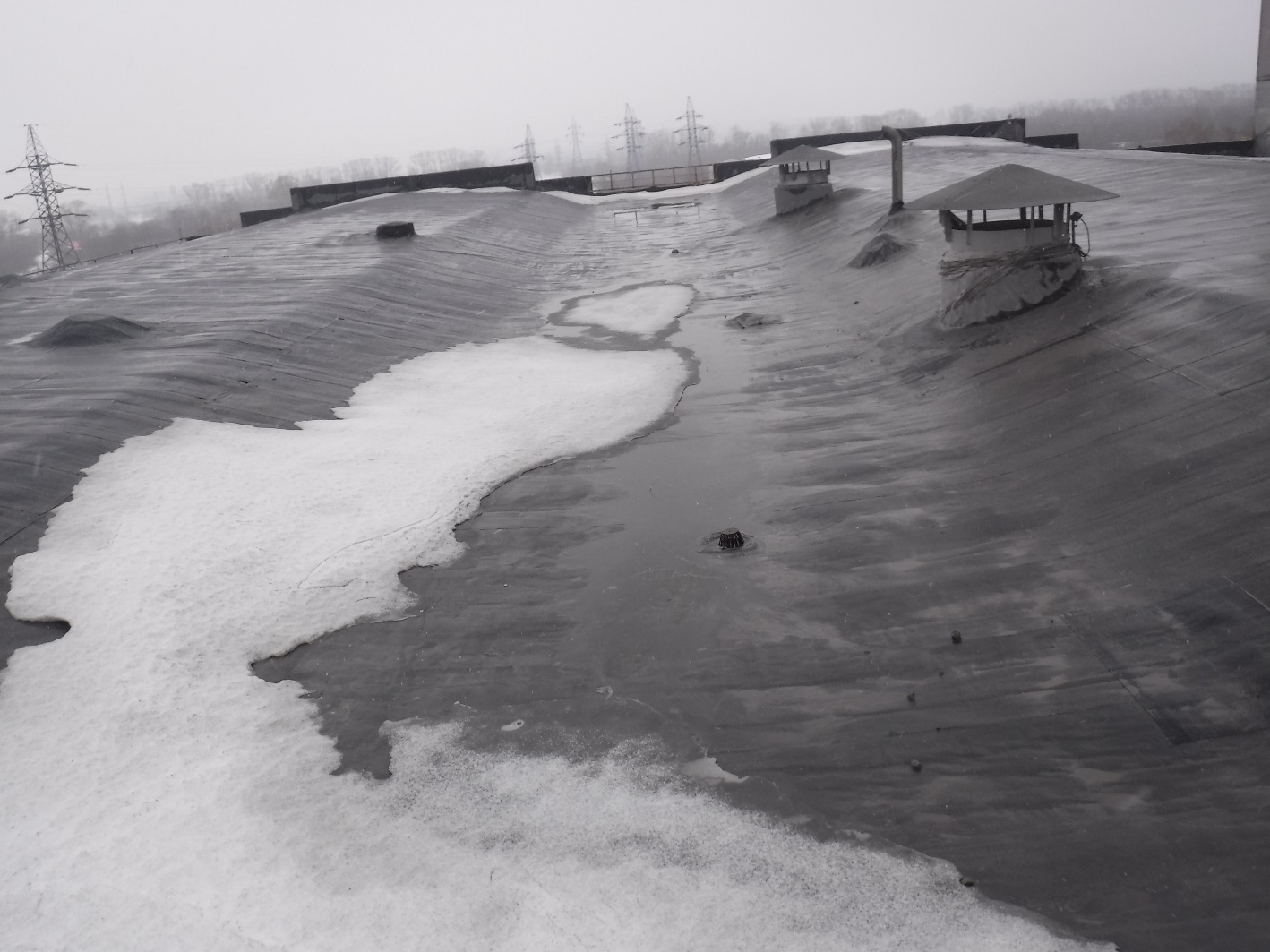 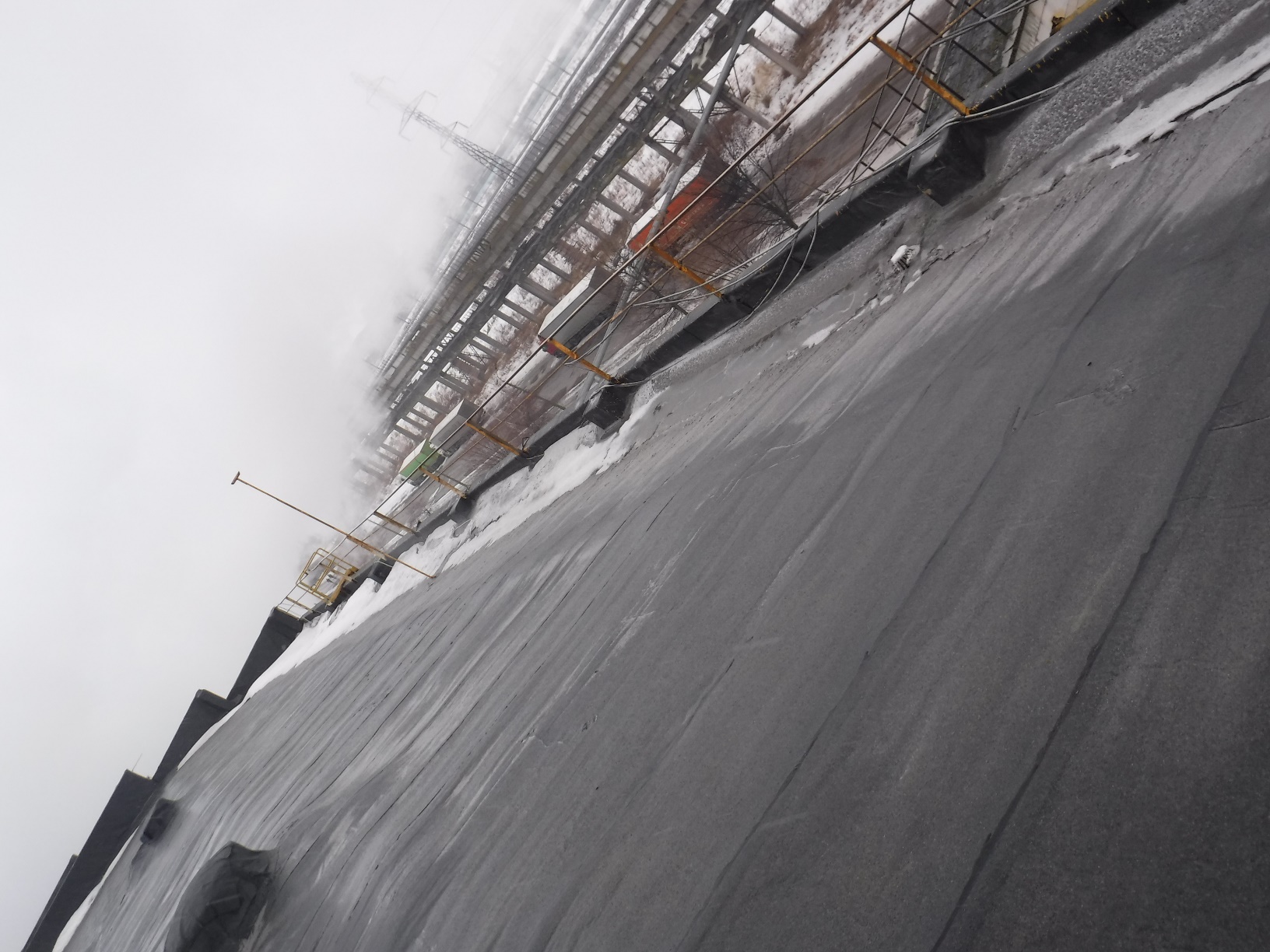 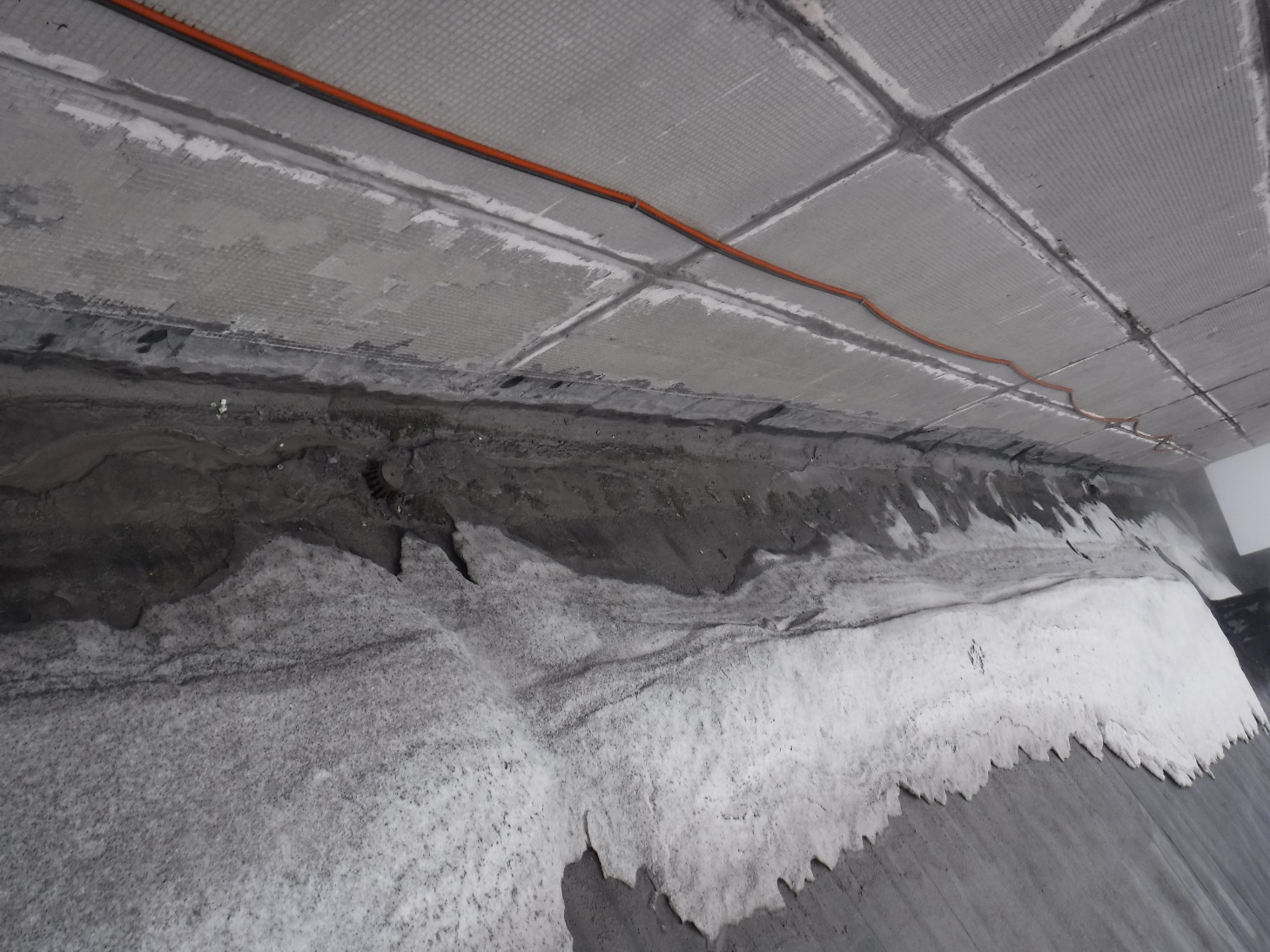 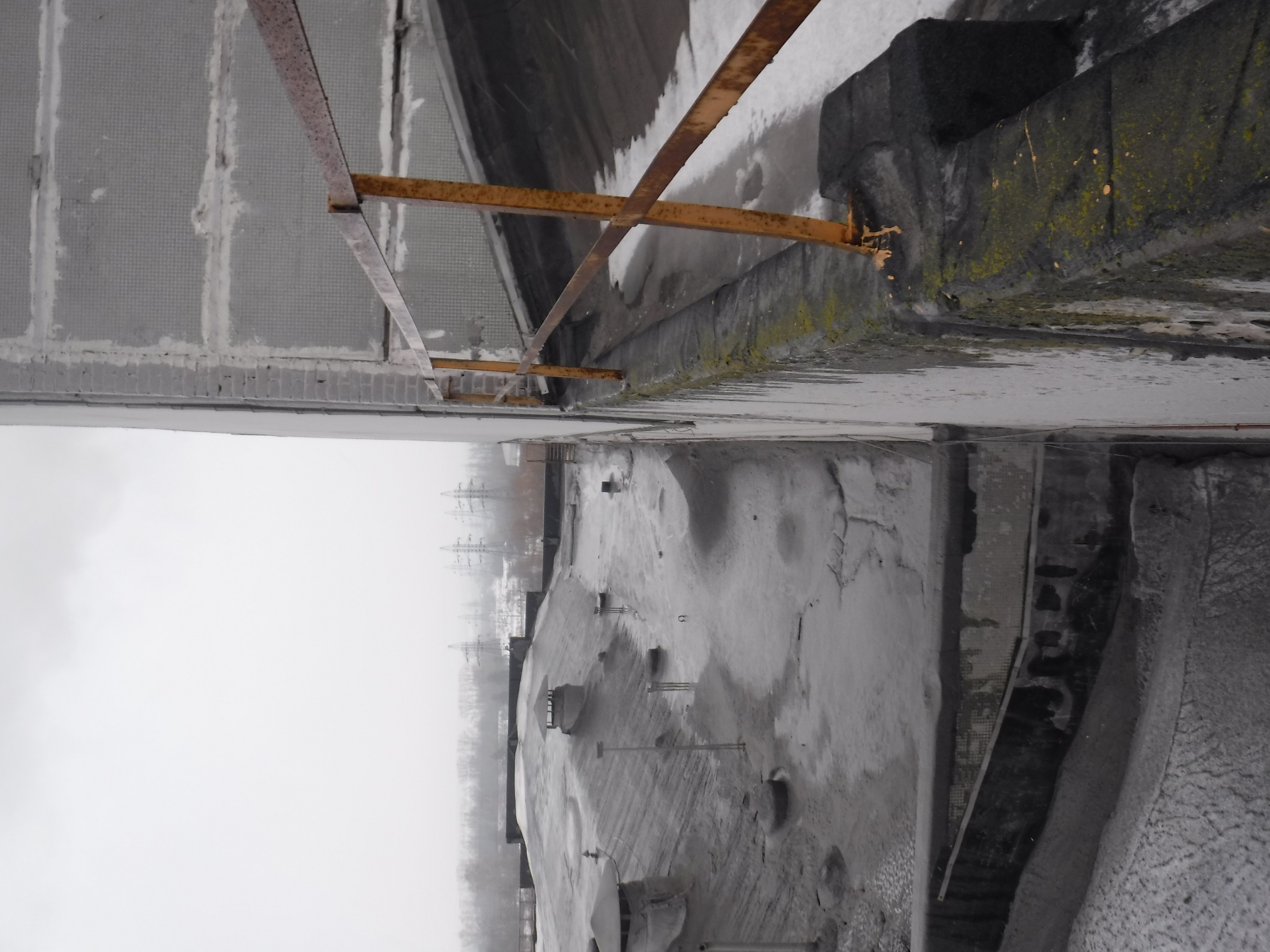 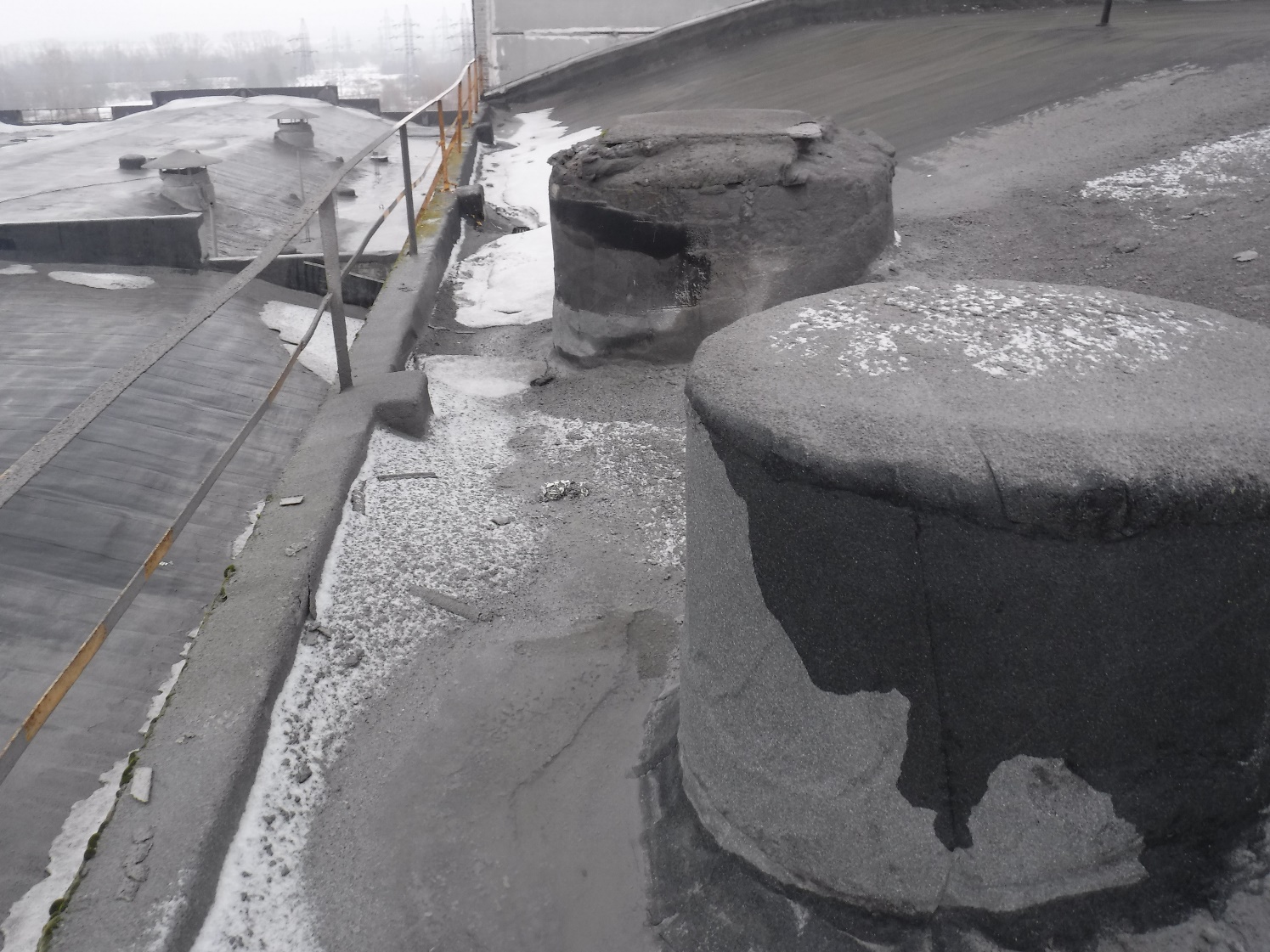 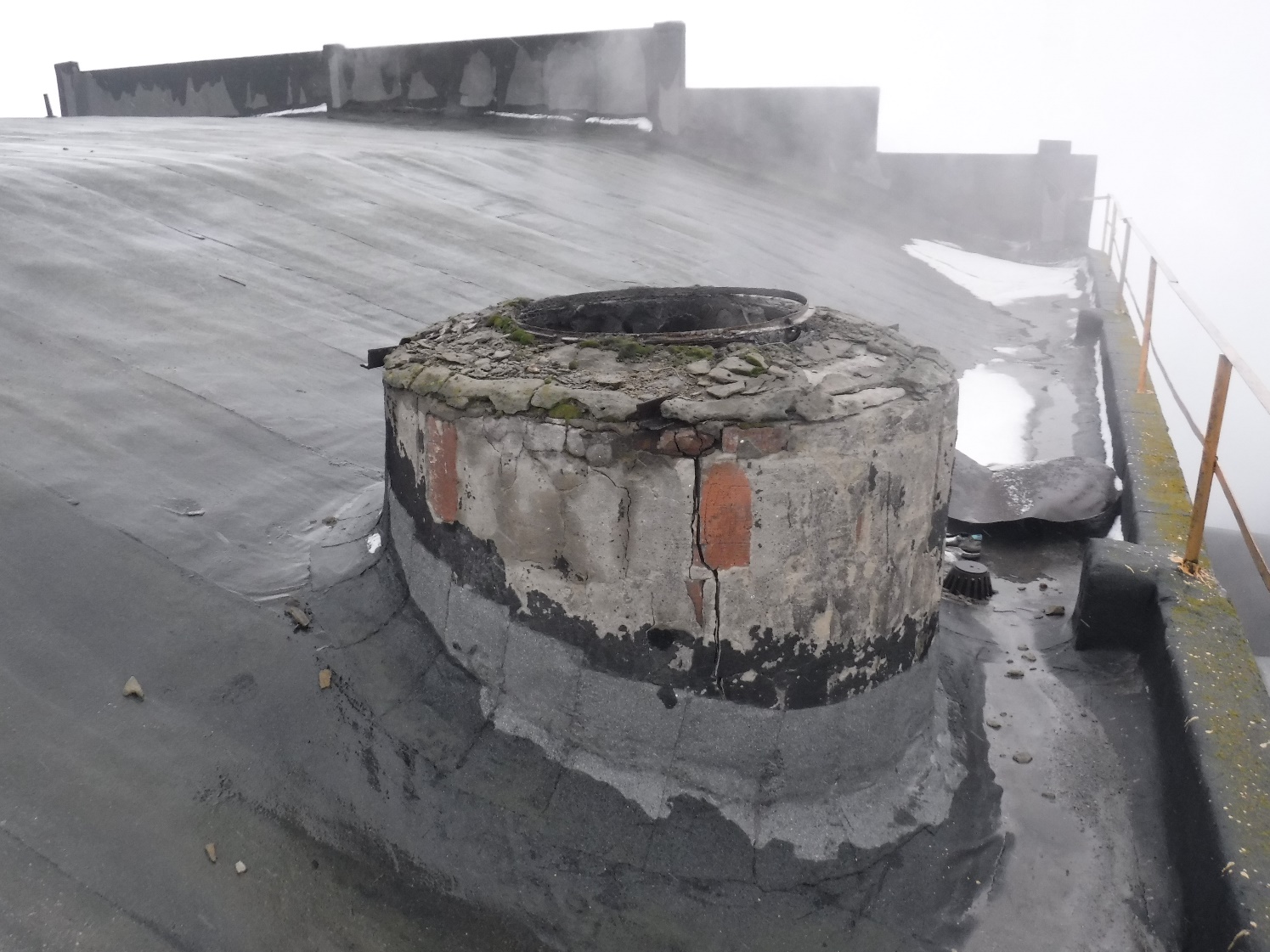 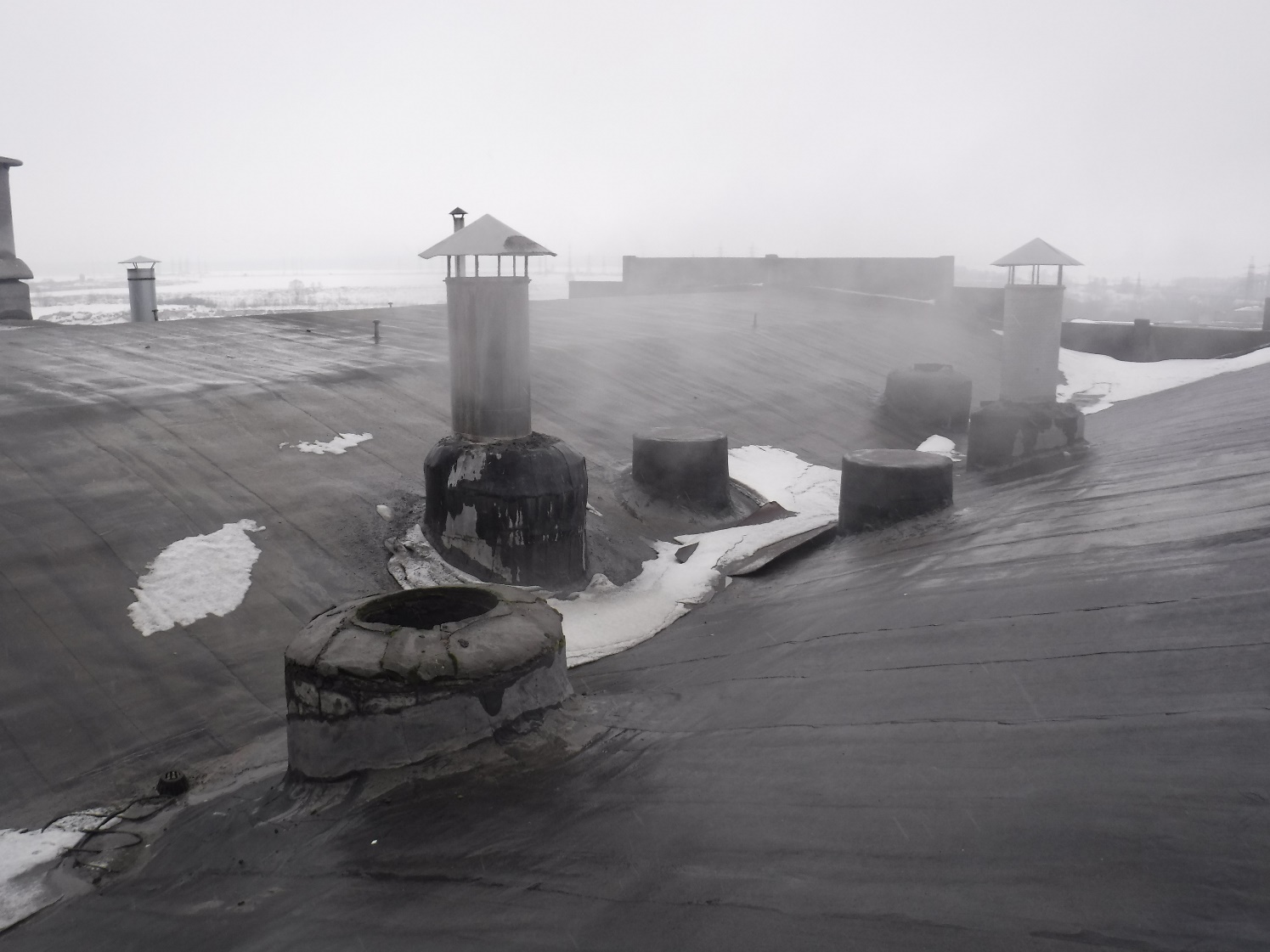 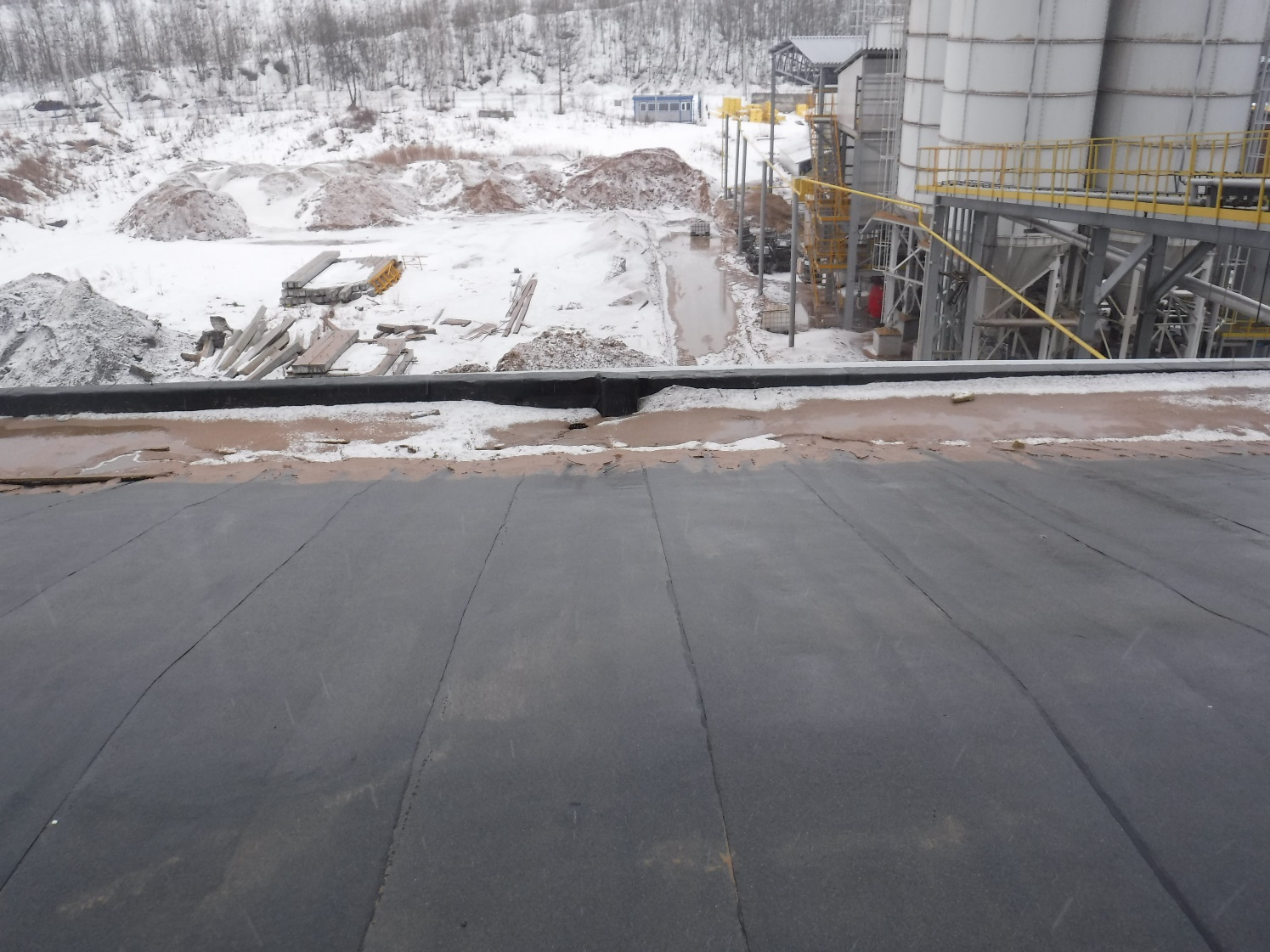 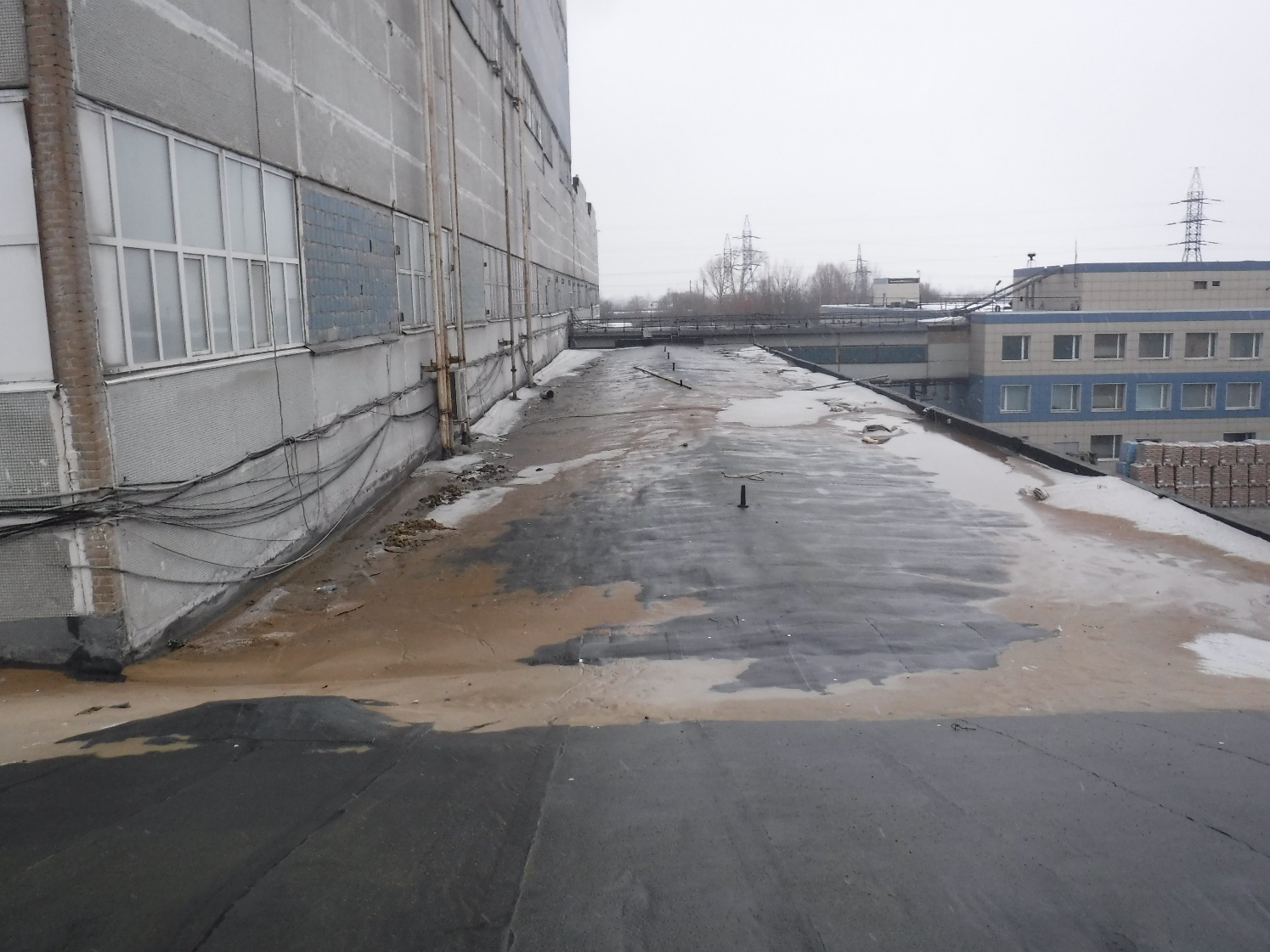 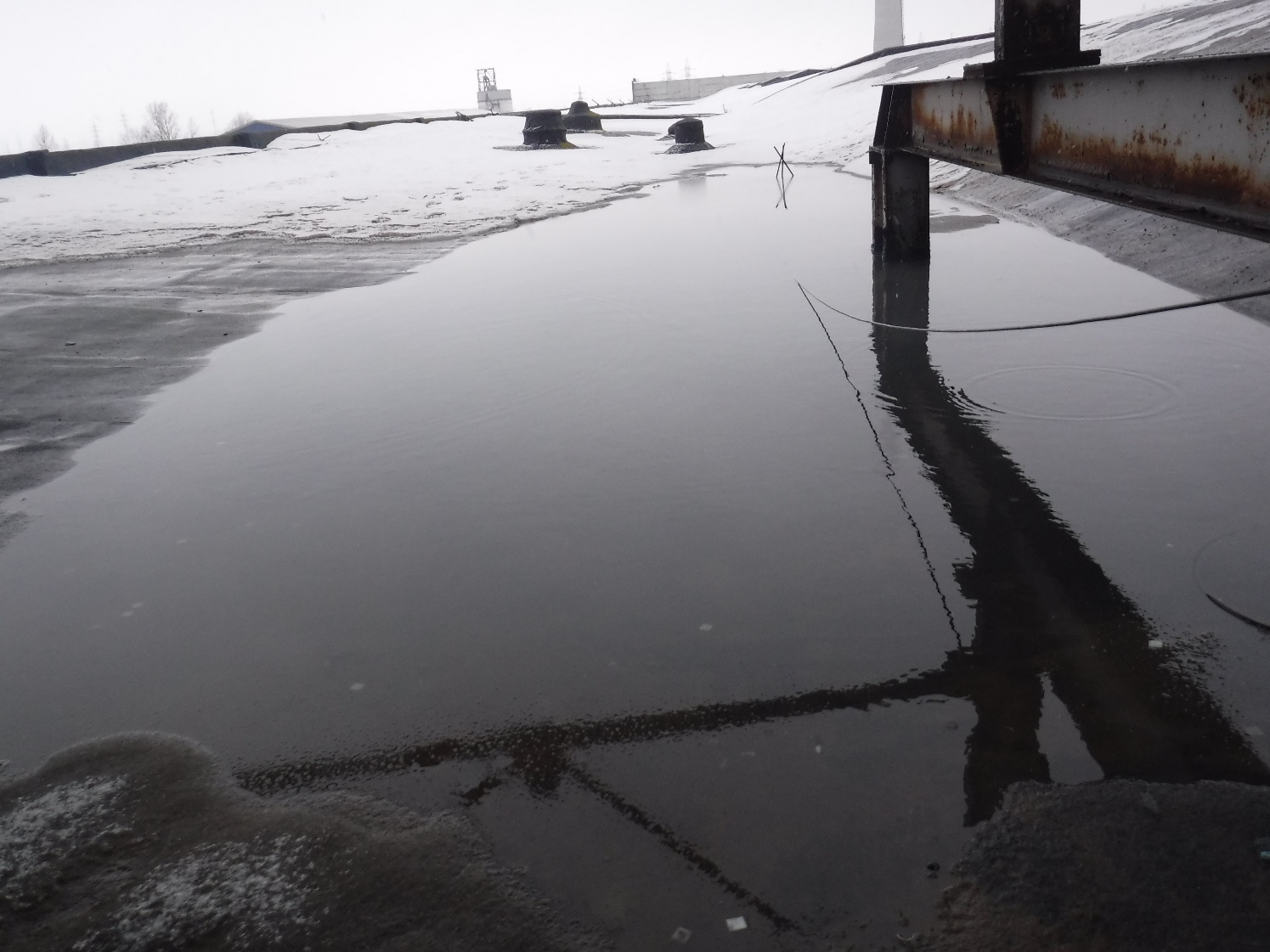 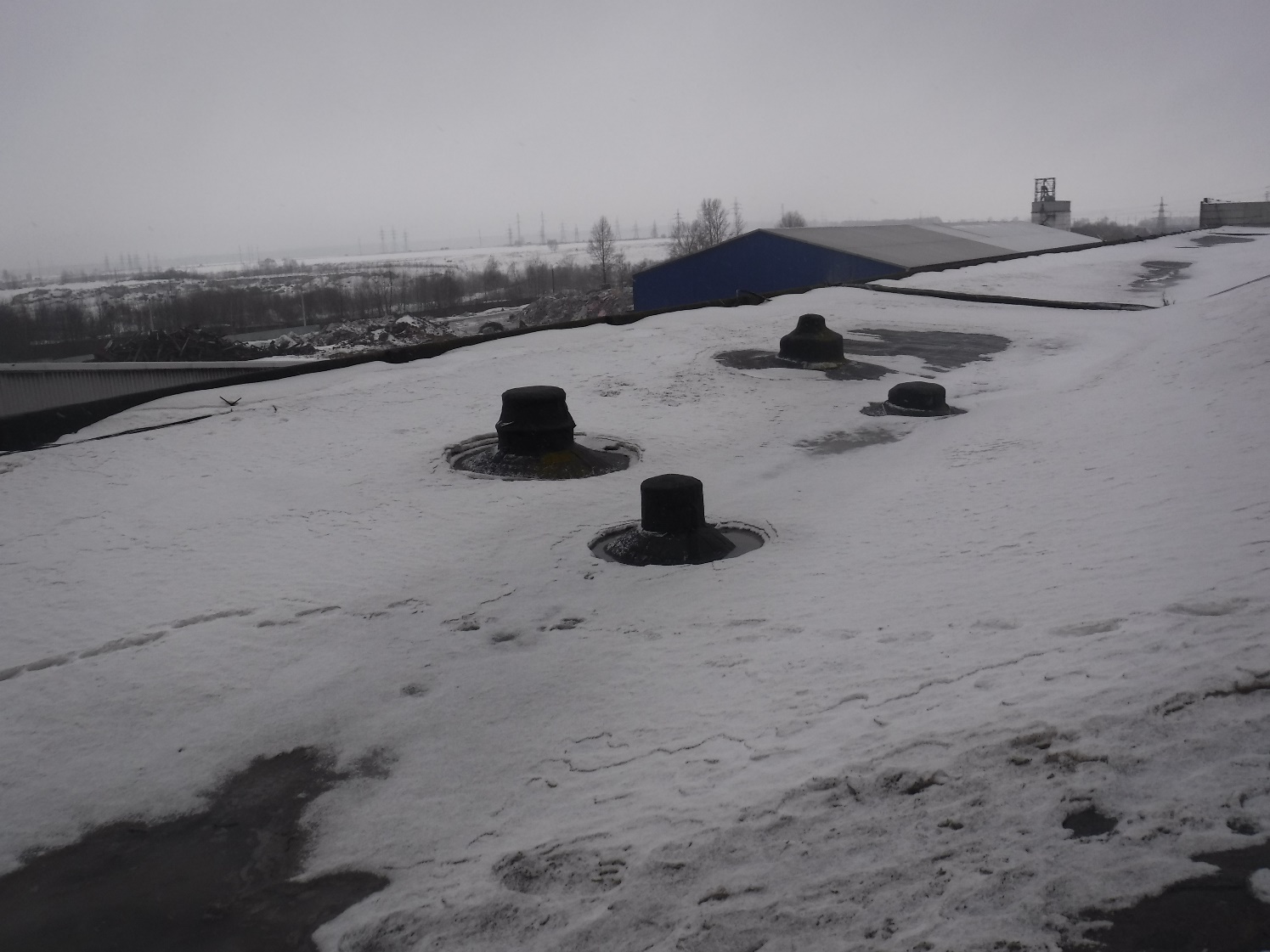 №п/пНаименование данныхСодержание данных1.ЗаказчикООО «ВОЛМА-Воскресенск»2.Вид работКапитальный ремонт кровельного покрытия3.Место расположение объекта ООО «ВОЛМА-Воскресенск», расположенного по адресу: Московская область, г. Воскресенск, ул. Кирова, д.34.ОснованиеПриложение №1 Схема  капитального ремонта ООО «ВОЛМА-Воскресенск»Приложение №2 Ведомость объемов работ5.Сроки исполненияИюль 2021г-2022г. Сроки уточняются на момент заключения договора 6.Порядок оплатыПорядок оплаты предлагается Участниками тендера и является одним из критериев оценки. Предпочтительной является оплата после подписания акта выполненных работ каждого этапа с отсрочкой платежа.7.Гарантия60 мес.   9.Объем работ, требования к технологии и комплексу работ.Капитальный ремонт кровельного покрытия  ООО «ВОЛМА-Воскресенск», осуществляется в соответствии с СП 17.13330.2017 Кровли. Актуализированная редакция СНиП II-26-76 (с Изменением N 1) Актуализированная редакцияСНиП II-26-7610.Требования к подрядной организацииПодрядчик, выполнением данного вида работ должен обеспечить восстановление целостности, герметичности кровельного ковра.Работы должны быть выполнены без причинения вреда здоровью граждан, имуществу юридических и физических лиц.Организация, выполняющая работы должна:-  обладать необходимыми профессиональными знаниями, иметь ресурсные возможности (финансовые, материально-технические, производственные, трудовые);-  обладать лицензией на право осуществления деятельности по утилизации и обезвреживанию опасных отходов в соответствии с ФЗ года или иметь подписанный договор на утилизацию.-  иметь членство в СРО;- Иметь наличие у лиц, допущенных к производству работ, профессиональной подготовки, подтвержденной удостоверениями на право проведения видов  работ.При исполнении Договора Подрядчик обеспечивает соблюдение правил действующего внутреннего распорядка Заказчика, контрольно-пропускного режима, внутренних положений и инструкций Заказчика, правила привлечения и использования труда иностранных граждан, установленные законодательством Российской Федерации и нормативными правовыми актами Московской области . Все виды работ выполняются из  техническими средствами Подрядчика. Локально-сметные расчеты должны быть составлены согласно Приказа №П-УК-0032/19 «О требованиях, предъявляемые к составлению сметной документации по выполнению ремонтно-строительных и строительно-монтажных работ на «ВОЛМА-Воскресенск». По окончанию работ перед подписанием КС-2 и КС-3 предоставить Заказчику документацию подтверждающие утилизацию всего объема строительного мусора.